FM-UAD-PBM-05-05/ROBERITA ACARA PENDADARAN Penyelenggaraan Pendadaran Skripsi Mahasiswa Waktu, tempat dan status pendadaran :1. Hari dan tanggal	:  Senin, 29 Mei 20232. Pukul			:  08.30 WIB3. Tempat		:  Ruang Sidang Teknik Elektro4. Status			:  ke-1Susunan Tim Pendadaran :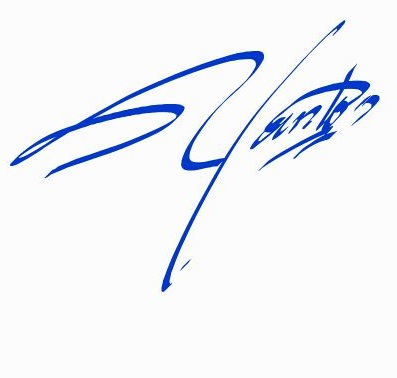 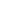 Identitas mahasiswa yang diuji :1. Nama			: Bagas Putra Anggara2. NIM			: 19000220563. Program Studi		: Teknik Elektro4. Semester		: VIII (Delapan)5. Tanda Tangan		: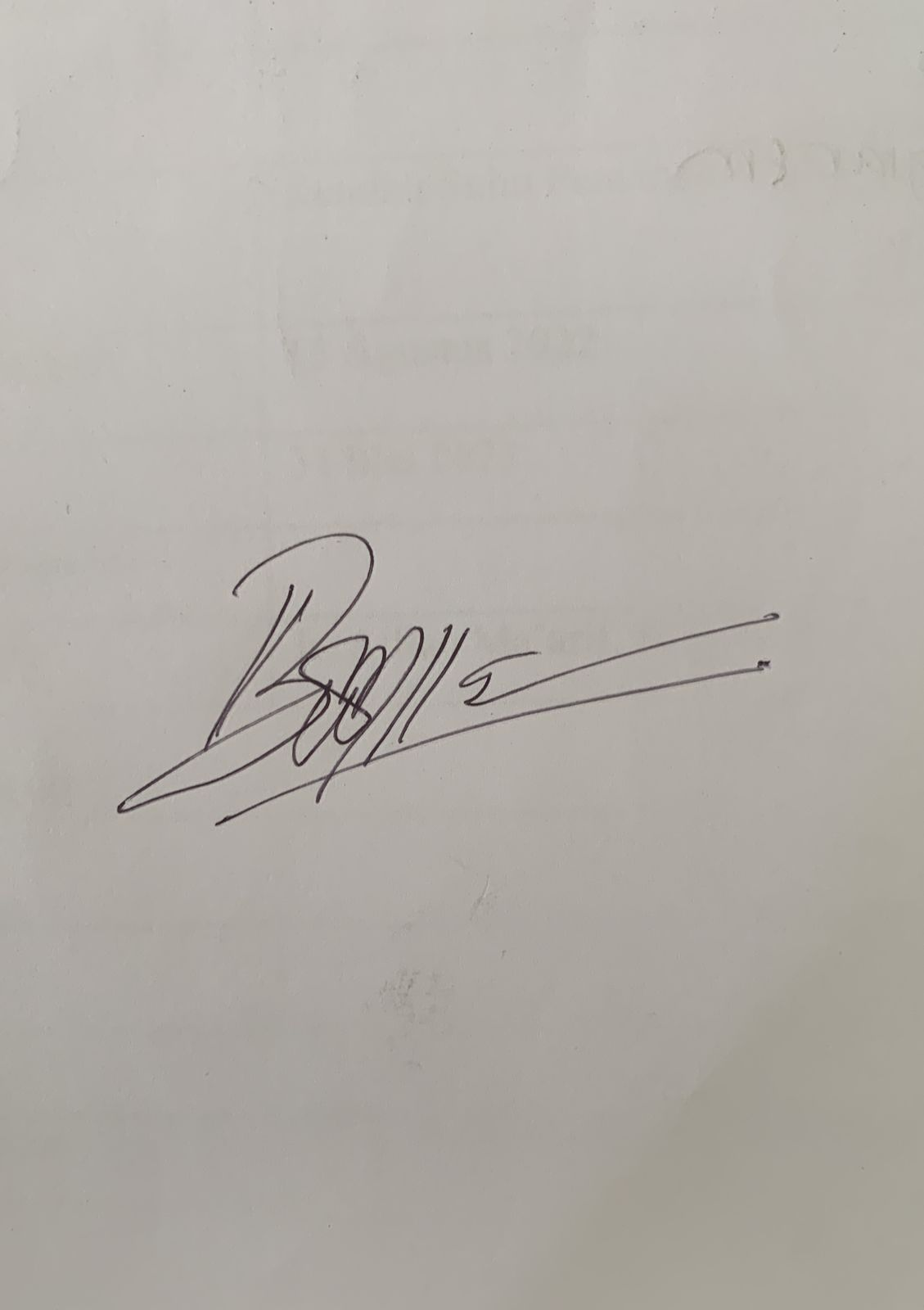 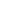 Keputusan Sidang :Lulus/Tidak Lulus/Lulus dengan perbaikan  Nilai Skripsi 		         :Konsultasi perbaikan (Pembimbing/Penguji)  :Yogyakarta ,     09 Dzulqa'dah 1444  H								29 Mei 2023  MKetua Sidang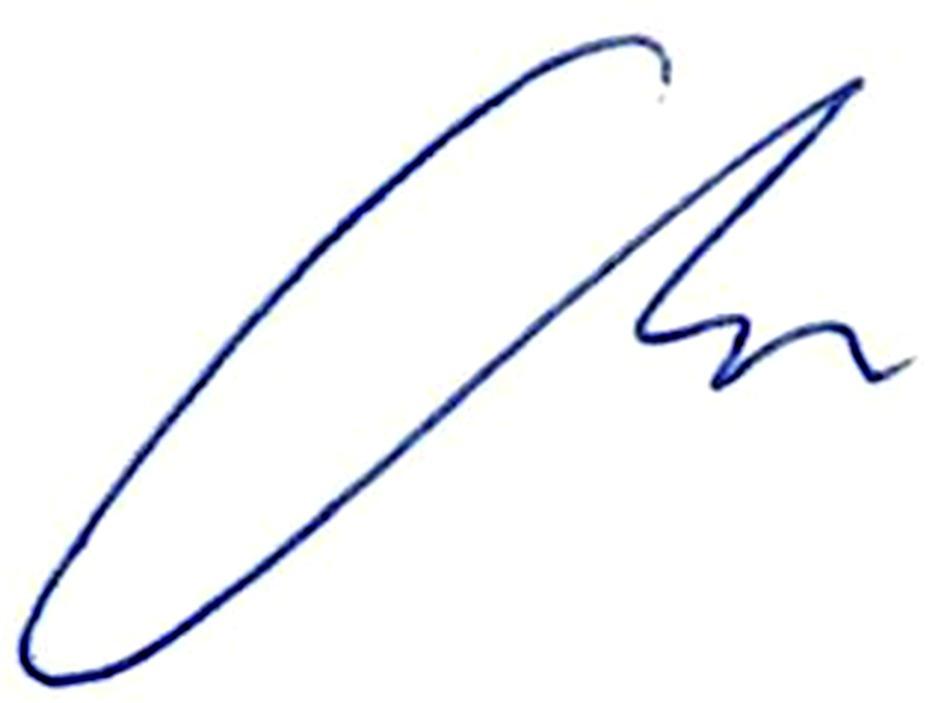 							Ir. Alfian Ma'arif, S.T., M.Eng.						PERBAIKAN SKRIPSINama	: Bagas Putra AnggaraNIM	: 1900022056Semester	: VIII (Delapan)Program Studi	: Teknik ElektroJudul skripsi	: Sistem Kendali Pengisian Tangki Cairan Menggunakan PID  Setelah mengadakan sidang pendadaran atas skripsi Saudara tersebut di atas, maka kami menyarankan diadakan perbaikan skripsi tersebut sebagaimana di bawah ini:  			Yogyakarta, 29 Mei 2023			        	                                                                   	 Penguji I 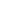 						Ir. Dr. Riky Dwi Puriyanto, S.T., M.Eng.PERBAIKAN SKRIPSINama	: Bagas Putra AnggaraNIM	: 1900022056Semester	: VIII (Delapan)Program Studi	: Teknik ElektroJudul skripsi	: Sistem Kendali Pengisian Tangki Cairan Menggunakan PID  Setelah mengadakan sidang pendadaran atas skripsi Saudara tersebut di atas, maka kami menyarankan diadakan perbaikan skripsi tersebut sebagaimana di bawah ini:  		Yogyakarta, 29 Mei 2023                                                	Penguji II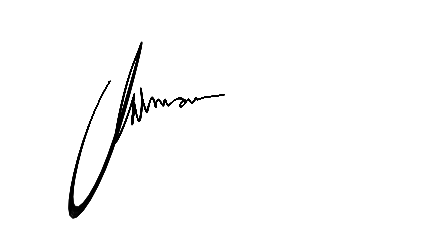 					Haris Imam Karim Fathurrahman, S.Pd., M.ScRekap Penilaian Tugas AkhirTeknik Elektro UADTanggal		:  29 Mei 2023Nama	Mahasiswa 	:  Bagas Putra Anggara.NIM 			:  1900022056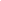 Nilai = (2Pb + Pj1 + Pj2)/4Nilai = (2*85+79+82)/4Nilai = 82,75 (A)Konversi Nilai = Nilai X 25A 			: 80.00  s.d 100.00A-			: 76.25  s.d  79.99B+			: 68.75  s.d  76.24B			: 65.00  s.d  68.74 B-			: 62.50  s.d  64.99C+/mengulang 	: 57.50  s.d 62.49  C/mengulang 	: 55.00  s.d 57.49  C-/mengulang 	: 51.25  s.d 54.99  Mengulang 	: ≤ 51.24  Ketua Sidang,Ir. Alfian Ma'arif, S.T., M.Eng.Form  Penilaian Ujian Tugas Akhir – 2 Program Studi Teknik Elektro UAD  Tanggal 	           	       : 29 Mei 2023            Judul Tugas Akhir         : Sistem Kendali Pengisian Tangki Cairan Menggunakan PIDForm  Penilaian Ujian Tugas Akhir – 2 Program Studi Teknik Elektro UAD  Tanggal 	           	       : 29 Mei 2023            Judul Tugas Akhir         : Sistem Kendali Pengisian Tangki Cairan Menggunakan PID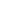 Form  Penilaian Ujian Tugas Akhir – 2 Program Studi Teknik Elektro UAD  Tanggal 	           	       : 29 Mei 2023            Judul Tugas Akhir         : Sistem Kendali Pengisian Tangki Cairan Menggunakan PIDNOJabatanNAMATANDA TANGAN1.Ketua SidangIr. Alfian Ma'arif, S.T., M.Eng.1.2.Penguji IIr. Dr. Riky Dwi Puriyanto, S.T., M.Eng.2. 3.Penguji IIHaris Imam Karim Fathurrahman, S.Pd., M.Sc3.D.Judul Skripsi:Sistem Kendali Pengisian Tangki Cairan Menggunakan PIDNoTopikHalamanUraian perbaikanNoTopikHalamanUraian perbaikanNoPengujiNilaiNamaTandatangan1.Ketua / Pembimbing85Ir. Alfian Ma'arif, S.T., M.Eng.2.Penguji 179Dr. Ir. Riky Dwi Puriyanto, S.T., M.Eng.3.Penguji 282Haris Imam Karim Fathurrahman, S.Pd., M.Sc  Nama Mahasiswa        :  Bagas Putra Anggara NIM : 1900022056NoKomponenKomponenKriteriaKriteriaKriteriaKriteriaKriteriaPenilaianPenilaianPenilaianNoKomponenKomponenSkor = 1Skor = 2Skor = 2Skor = 3Skor = 4SkorBobotNilai (skorxBobot)1.Latar Belakang dan Tujuan Tugas AkhirLatar Belakang dan Tujuan Tugas AkhirLatar belakang dan tujuan, serta spesifikasi belum jelasLatar belakang jelas, tujuan dan spesifikasi belum jelasLatar belakang jelas, tujuan dan spesifikasi belum jelasLatar belakang, tujuan jelas, spesifikasi belum jelasLatar belakang, tujuan dan spesifikasi sistem jelas3392.Penyusunan konsep / teoriPenyusunan konsep / teoriTidak ada teori yang sesuai tema penelitian Salah satu konsep/teori sesuai tema penelitianSalah satu konsep/teori sesuai tema penelitianSebagian besar konsep/teori sesuai tema penelitianSeluruh Konsep/teori lengkap sesuai tema penelitian3393.Penguasaan metodologi(Penguasaan terhadap rancangan sistem/diagram blok/data flow diagram/metode/algoritma, serta pengujiannya)Penguasaan metodologi(Penguasaan terhadap rancangan sistem/diagram blok/data flow diagram/metode/algoritma, serta pengujiannya)Tidak menguasai rancangan sistem Menguasai sebagian rancangan sistemMenguasai sebagian rancangan sistemMenguasai rancangan sistem, belum memahami pengujianMenguasai rancangan sistem, memahami pengujian46244.Bobot ilmiah / desain / kecanggihan teknologiBobot ilmiah / desain / kecanggihan teknologiMembuat solusi berbasis sistem hardware atau software sajaMembuat solusi berbasis sistem hardware dan software tanpa penerapan satu algoritma/metodeMembuat solusi berbasis sistem hardware dan software tanpa penerapan satu algoritma/metodeMembuat solusi berbasis sistem hardware dan software dengan  penerapan satu algoritma/metodeMembuat solusi berbasis sistem hardware/software dengan lebih dari satu algoritma/metode atau ada perbaikan metode/algoritma35155.Implementasi dan Presentasi(Tingkat penyelesaian penelitian, ditunjukkan dengan penyelesaian sistem dan pengujian sub system serta kesesuaian dengan blok diagram)Implementasi dan Presentasi(Tingkat penyelesaian penelitian, ditunjukkan dengan penyelesaian sistem dan pengujian sub system serta kesesuaian dengan blok diagram)Komponen penyusun blok diagram yang ditunjukkan saat demo belum lengkap Komponen penyusun blok diagram yang ditunjukkan saat demo sudah lengkap namun belum fungsi.Komponen penyusun blok diagram yang ditunjukkan saat demo sudah lengkap namun belum fungsi.Komponen penyusun blok diagram yang ditunjukkan saat demo sudah lengkap dan berfungsi sebagian.Komponen penyusun blok diagram yang ditunjukkan saat demo sudah lengkap dan berfungsi semuanya.46246.Luaran publikasi ilmiah Luaran publikasi ilmiah DraftSubmitSubmitAcceptedPublished 224NilaiNilaiJumlahJumlahJumlahJumlahJumlahJumlahJumlahJumlah85Nama Penguji / Pembimbing TA: Ir. Alfian Ma'arif, S.T., M.Eng.Nama Penguji / Pembimbing TA: Ir. Alfian Ma'arif, S.T., M.Eng.Nama Penguji / Pembimbing TA: Ir. Alfian Ma'arif, S.T., M.Eng.Nama Penguji / Pembimbing TA: Ir. Alfian Ma'arif, S.T., M.Eng.Nama Penguji / Pembimbing TA: Ir. Alfian Ma'arif, S.T., M.Eng.Tanda tangan :                       Tanda tangan :                       Tanda tangan :                       Tanda tangan :                       Tanda tangan :                       Tanda tangan :                         Nama Mahasiswa        :  Bagas Putra Anggara NIM : 1900022056NoKomponenKomponenKriteriaKriteriaKriteriaKriteriaKriteriaPenilaianPenilaianPenilaianNoKomponenKomponenSkor = 1Skor = 2Skor = 2Skor = 3Skor = 4SkorBobotNilai (skorxBobot)1.Latar Belakang dan Tujuan Tugas AkhirLatar Belakang dan Tujuan Tugas AkhirLatar belakang dan tujuan, serta spesifikasi belum jelasLatar belakang jelas, tujuan dan spesifikasi belum jelasLatar belakang jelas, tujuan dan spesifikasi belum jelasLatar belakang, tujuan jelas, spesifikasi belum jelasLatar belakang, tujuan dan spesifikasi sistem jelas3392.Penyusunan konsep / teoriPenyusunan konsep / teoriTidak ada teori yang sesuai tema penelitian Salah satu konsep/teori sesuai tema penelitianSalah satu konsep/teori sesuai tema penelitianSebagian besar konsep/teori sesuai tema penelitianSeluruh Konsep/teori lengkap sesuai tema penelitian3393.Penguasaan metodologi(Penguasaan terhadap rancangan sistem/diagram blok/data flow diagram/metode/algoritma, serta pengujiannya)Penguasaan metodologi(Penguasaan terhadap rancangan sistem/diagram blok/data flow diagram/metode/algoritma, serta pengujiannya)Tidak menguasai rancangan sistem Menguasai sebagian rancangan sistemMenguasai sebagian rancangan sistemMenguasai rancangan sistem, belum memahami pengujianMenguasai rancangan sistem, memahami pengujian36184.Bobot ilmiah / desain / kecanggihan teknologiBobot ilmiah / desain / kecanggihan teknologiMembuat solusi berbasis sistem hardware atau software sajaMembuat solusi berbasis sistem hardware dan software tanpa penerapan satu algoritma/metodeMembuat solusi berbasis sistem hardware dan software tanpa penerapan satu algoritma/metodeMembuat solusi berbasis sistem hardware dan software dengan  penerapan satu algoritma/metodeMembuat solusi berbasis sistem hardware/software dengan lebih dari satu algoritma/metode atau ada perbaikan metode/algoritma35155.Implementasi dan Presentasi(Tingkat penyelesaian penelitian, ditunjukkan dengan penyelesaian sistem dan pengujian sub system serta kesesuaian dengan blok diagram)Implementasi dan Presentasi(Tingkat penyelesaian penelitian, ditunjukkan dengan penyelesaian sistem dan pengujian sub system serta kesesuaian dengan blok diagram)Komponen penyusun blok diagram yang ditunjukkan saat demo belum lengkap Komponen penyusun blok diagram yang ditunjukkan saat demo sudah lengkap namun belum fungsi.Komponen penyusun blok diagram yang ditunjukkan saat demo sudah lengkap namun belum fungsi.Komponen penyusun blok diagram yang ditunjukkan saat demo sudah lengkap dan berfungsi sebagian.Komponen penyusun blok diagram yang ditunjukkan saat demo sudah lengkap dan berfungsi semuanya.46246.Luaran publikasi ilmiah Luaran publikasi ilmiah DraftSubmitSubmitAcceptedPublished 224NilaiNilaiJumlahJumlahJumlahJumlahJumlahJumlahJumlahJumlah79Nama Penguji / Pembimbing TA: Ir. Dr. Riky Dwi Puriyanto, S.T., M.Eng.Nama Penguji / Pembimbing TA: Ir. Dr. Riky Dwi Puriyanto, S.T., M.Eng.Nama Penguji / Pembimbing TA: Ir. Dr. Riky Dwi Puriyanto, S.T., M.Eng.Nama Penguji / Pembimbing TA: Ir. Dr. Riky Dwi Puriyanto, S.T., M.Eng.Nama Penguji / Pembimbing TA: Ir. Dr. Riky Dwi Puriyanto, S.T., M.Eng.Tanda tangan :                       Tanda tangan :                       Tanda tangan :                       Tanda tangan :                       Tanda tangan :                       Tanda tangan :                         Nama Mahasiswa        :  Bagas Putra Anggara NIM : 1900022056NoKomponenKomponenKriteriaKriteriaKriteriaKriteriaKriteriaPenilaianPenilaianPenilaianNoKomponenKomponenSkor = 1Skor = 2Skor = 2Skor = 3Skor = 4SkorBobotNilai (skorxBobot)1.Latar Belakang dan Tujuan Tugas AkhirLatar Belakang dan Tujuan Tugas AkhirLatar belakang dan tujuan, serta spesifikasi belum jelasLatar belakang jelas, tujuan dan spesifikasi belum jelasLatar belakang jelas, tujuan dan spesifikasi belum jelasLatar belakang, tujuan jelas, spesifikasi belum jelasLatar belakang, tujuan dan spesifikasi sistem jelas3392.Penyusunan konsep / teoriPenyusunan konsep / teoriTidak ada teori yang sesuai tema penelitian Salah satu konsep/teori sesuai tema penelitianSalah satu konsep/teori sesuai tema penelitianSebagian besar konsep/teori sesuai tema penelitianSeluruh Konsep/teori lengkap sesuai tema penelitian2363.Penguasaan metodologi(Penguasaan terhadap rancangan sistem/diagram blok/data flow diagram/metode/algoritma, serta pengujiannya)Penguasaan metodologi(Penguasaan terhadap rancangan sistem/diagram blok/data flow diagram/metode/algoritma, serta pengujiannya)Tidak menguasai rancangan sistem Menguasai sebagian rancangan sistemMenguasai sebagian rancangan sistemMenguasai rancangan sistem, belum memahami pengujianMenguasai rancangan sistem, memahami pengujian46244.Bobot ilmiah / desain / kecanggihan teknologiBobot ilmiah / desain / kecanggihan teknologiMembuat solusi berbasis sistem hardware atau software sajaMembuat solusi berbasis sistem hardware dan software tanpa penerapan satu algoritma/metodeMembuat solusi berbasis sistem hardware dan software tanpa penerapan satu algoritma/metodeMembuat solusi berbasis sistem hardware dan software dengan  penerapan satu algoritma/metodeMembuat solusi berbasis sistem hardware/software dengan lebih dari satu algoritma/metode atau ada perbaikan metode/algoritma35155.Implementasi dan Presentasi(Tingkat penyelesaian penelitian, ditunjukkan dengan penyelesaian sistem dan pengujian sub system serta kesesuaian dengan blok diagram)Implementasi dan Presentasi(Tingkat penyelesaian penelitian, ditunjukkan dengan penyelesaian sistem dan pengujian sub system serta kesesuaian dengan blok diagram)Komponen penyusun blok diagram yang ditunjukkan saat demo belum lengkap Komponen penyusun blok diagram yang ditunjukkan saat demo sudah lengkap namun belum fungsi.Komponen penyusun blok diagram yang ditunjukkan saat demo sudah lengkap namun belum fungsi.Komponen penyusun blok diagram yang ditunjukkan saat demo sudah lengkap dan berfungsi sebagian.Komponen penyusun blok diagram yang ditunjukkan saat demo sudah lengkap dan berfungsi semuanya.46246.Luaran publikasi ilmiah Luaran publikasi ilmiah DraftSubmitSubmitAcceptedPublished 224NilaiNilaiJumlahJumlahJumlahJumlahJumlahJumlahJumlahJumlah82Nama Penguji / Pembimbing TA: Haris Imam Karim Fathurrahman, S.Pd., M.ScNama Penguji / Pembimbing TA: Haris Imam Karim Fathurrahman, S.Pd., M.ScNama Penguji / Pembimbing TA: Haris Imam Karim Fathurrahman, S.Pd., M.ScNama Penguji / Pembimbing TA: Haris Imam Karim Fathurrahman, S.Pd., M.ScNama Penguji / Pembimbing TA: Haris Imam Karim Fathurrahman, S.Pd., M.ScTanda tangan :                       Tanda tangan :                       Tanda tangan :                       Tanda tangan :                       Tanda tangan :                       Tanda tangan :                       